This week I might try:To handle my worriesI’ll try to talk to an adult; make/use a worry box; do something that makes me feel good; exercise; figure out how to solve the problem; or let it go.I can try to keep track of the ways I handled my worries on the chart below:This week:Day1Day 2Day3Day4Day5Talked to an adult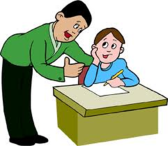 Made or used a worry box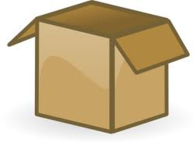 Did something to feel better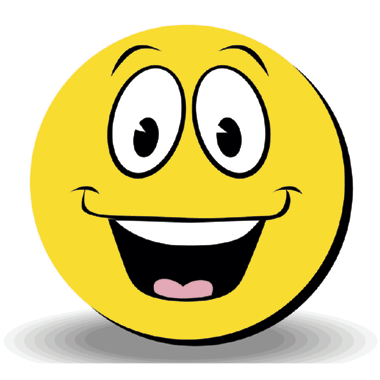 Tried some exercise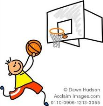 Figured out how to solve the              problem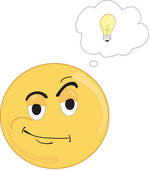 Let the worry go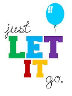 